In de zedenleerklas leer ik over de hele wereld en over mezelf. Ik leer mijn mening geven en luister ook naar anderen. Ik leer denken en vraag respect voor wie ik ben.Ik leer schoonheid zien en liefde. Ik ben voor vrede.Al deze dingen en nog veel meer kan je zien in de fakkel.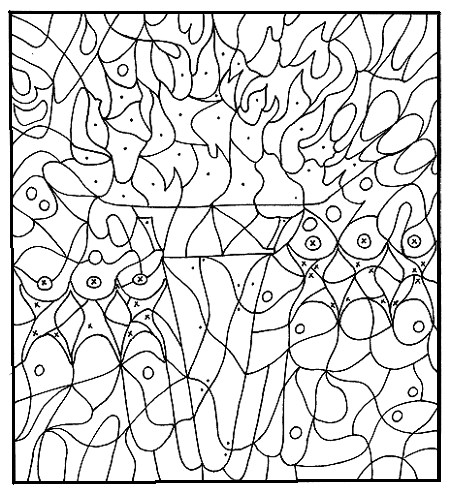 Kleur de hokjes:met een  roodmet een  zwartDit vind ik fijn in zedenleer: